Медовый спас.   Социальные работники Митякинского ОСО угощали получателей социальных услуг медом в связи  с медовым спасом. Желали здоровья, любви и тепла, чтобы сладкой как мёд жизнь всегда была.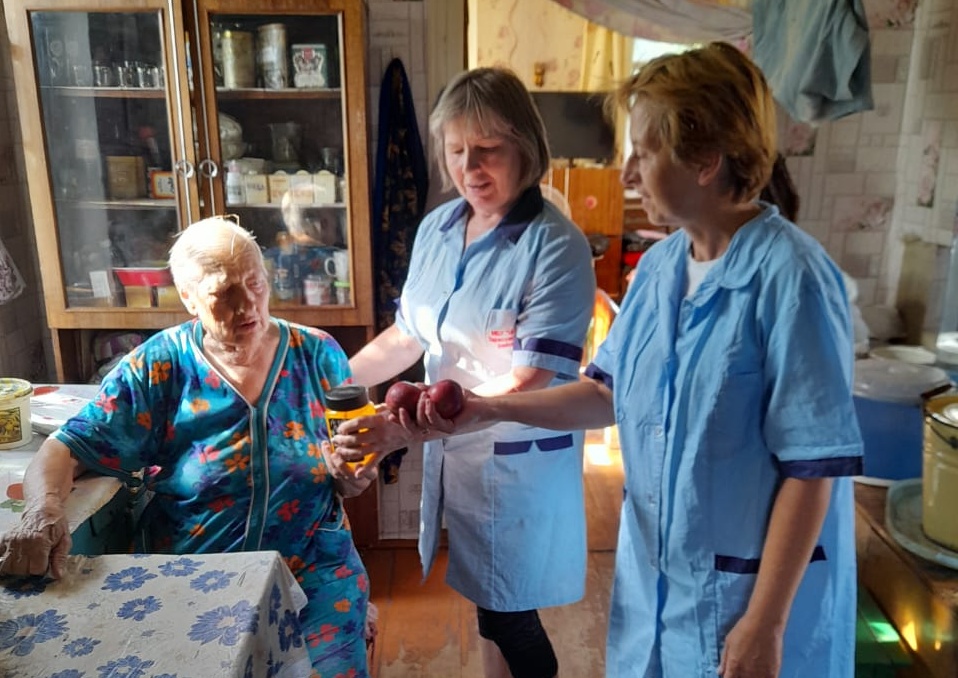 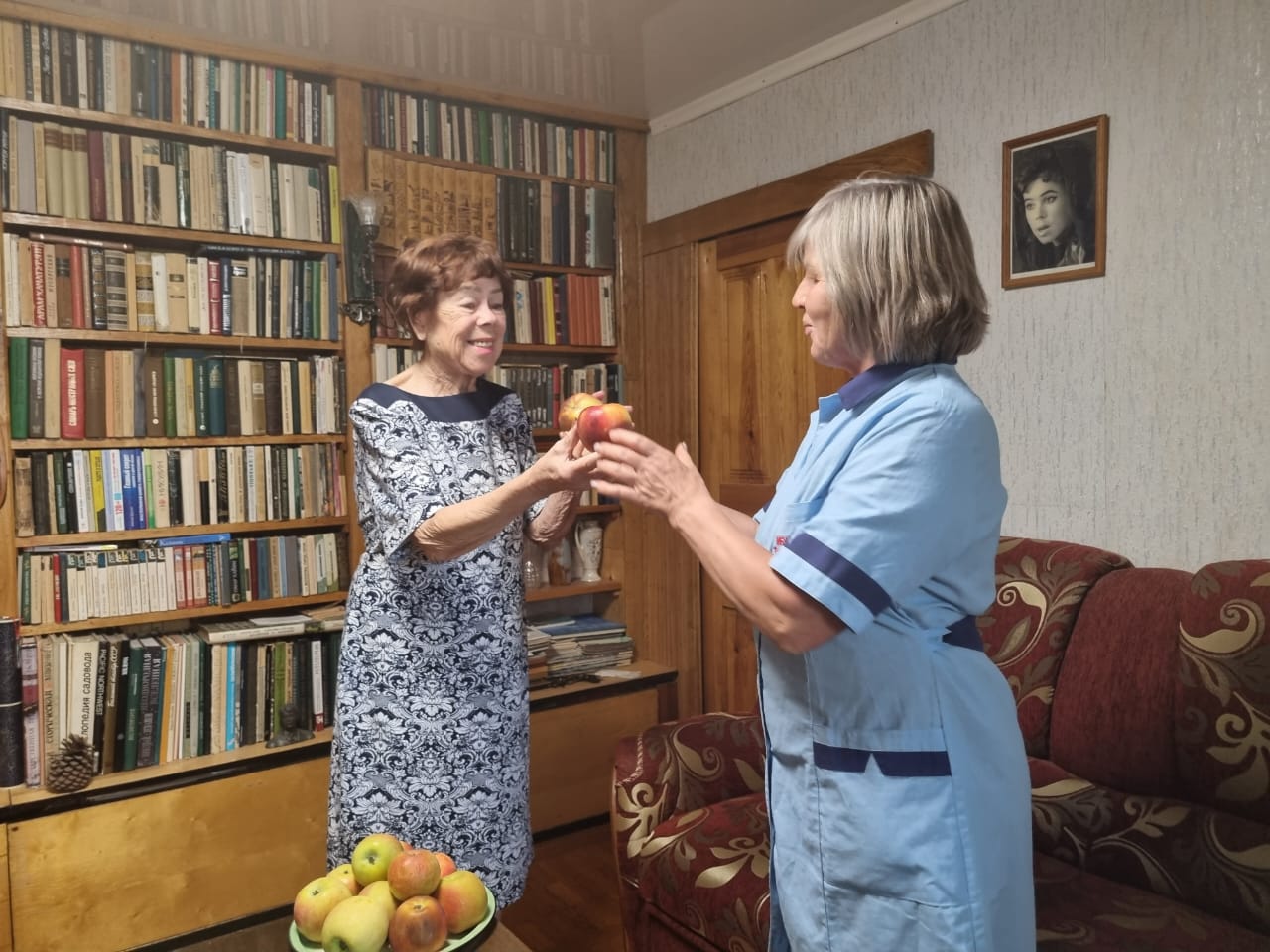 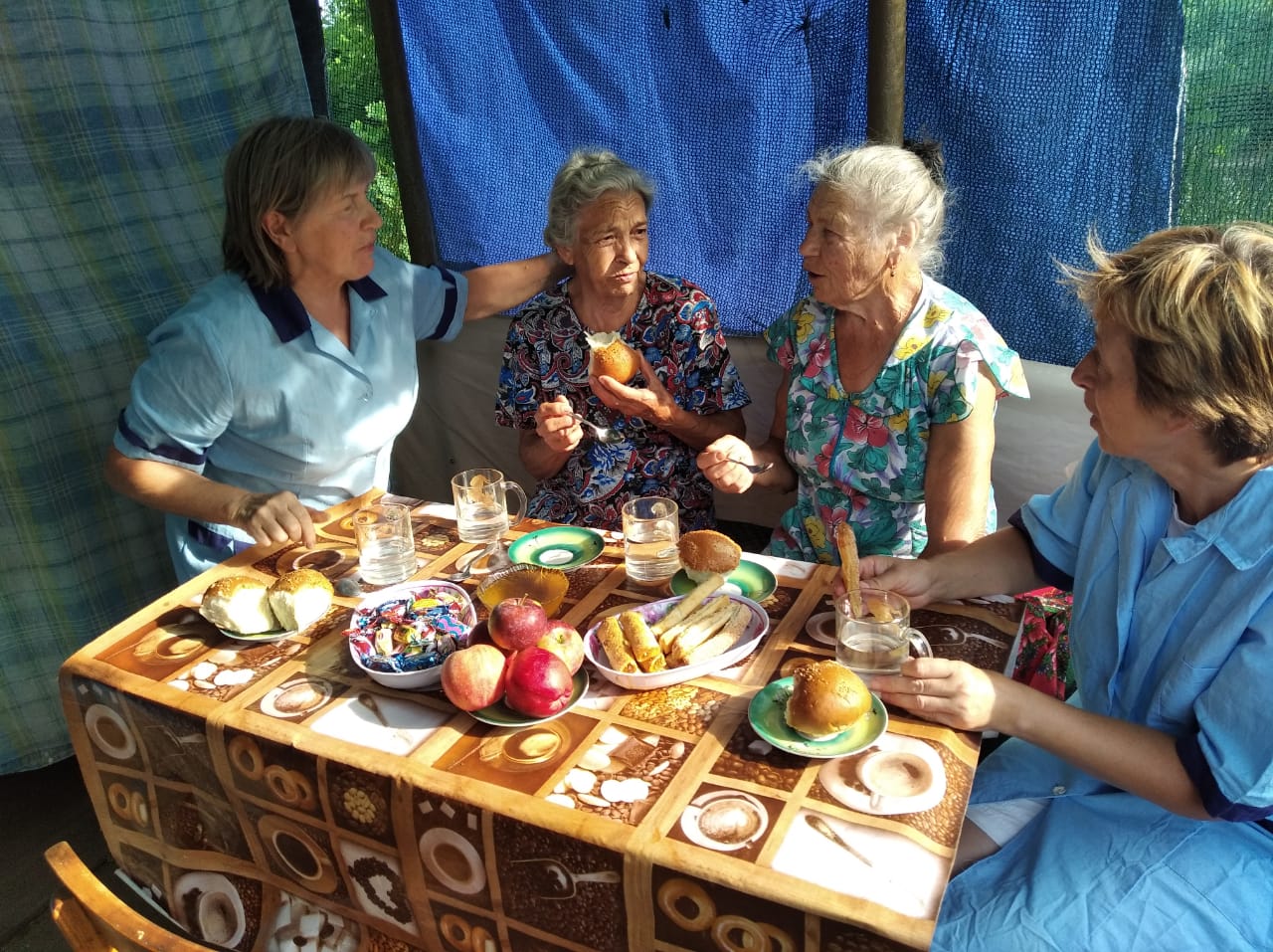 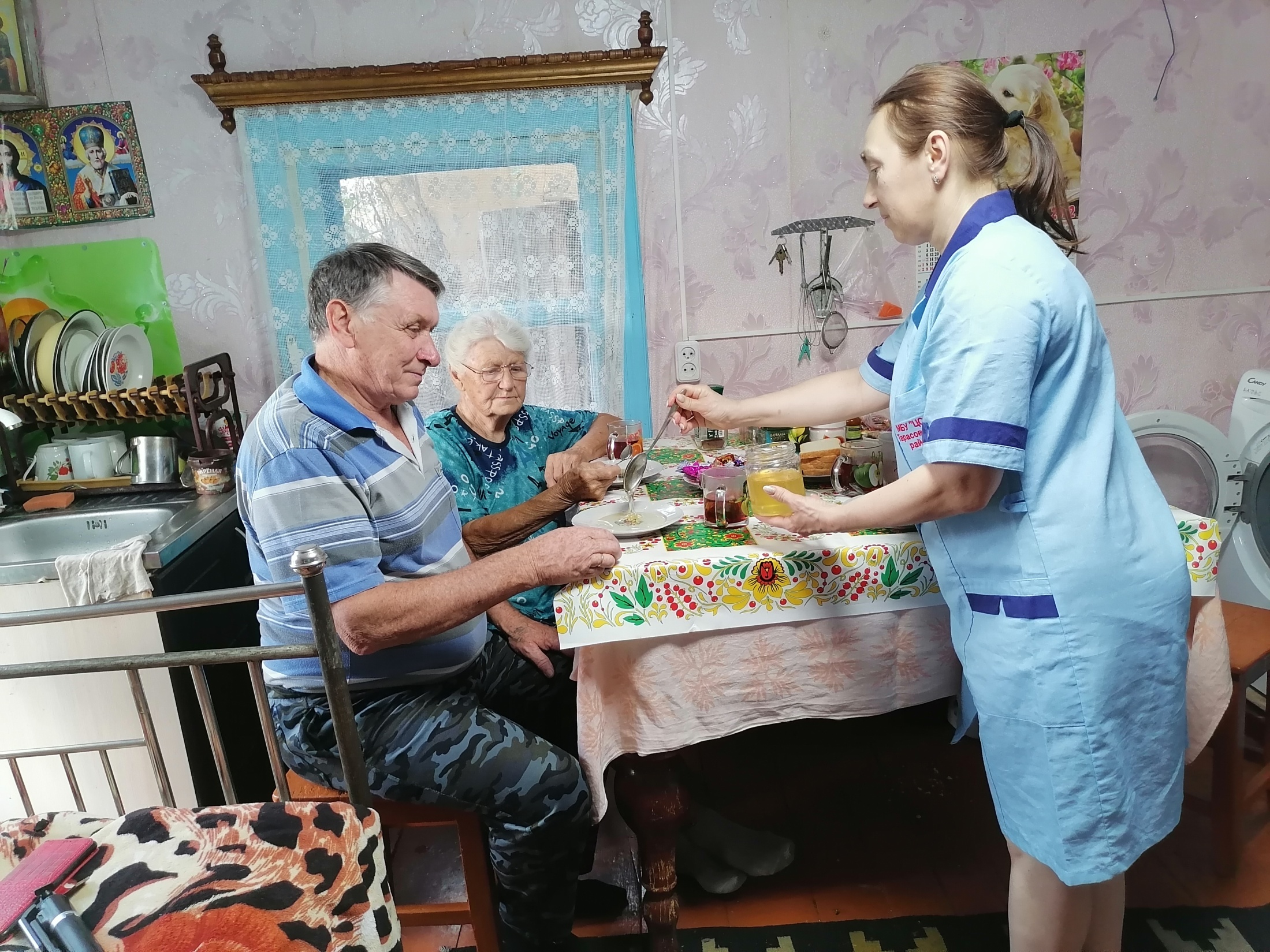 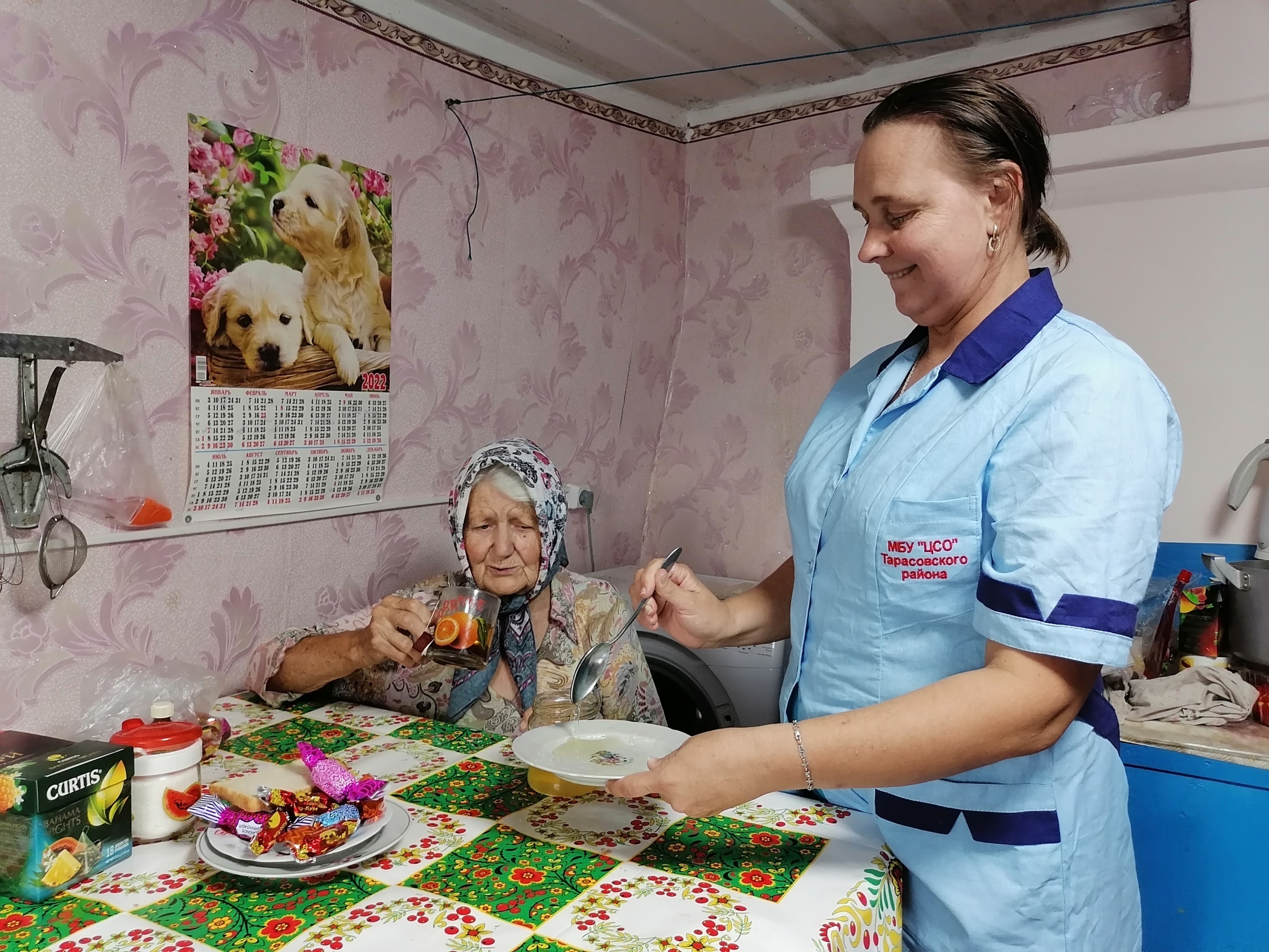 